Using the mRNA strands provided, use the codon chart provided to help you find the amino acid each codon code for.1. 2. 3.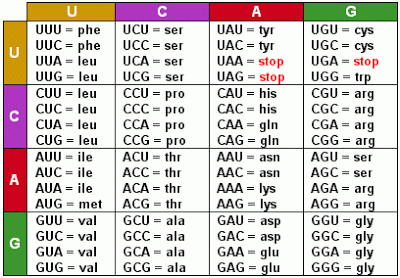 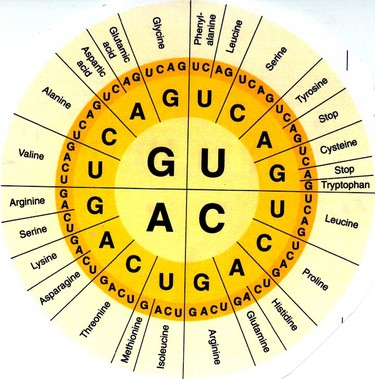 Using the mRNA strands provided, use the codon chart provided to help you find the amino acid each codon code for.1. 2. 3.mRNA AUG-GAU-UCG-CGA-UAAAmino Acids ____ -____ -____ -____ -____mRNA AUG-CUA-AGG-GAC-UAGAmino Acids ____ -____ -____ -____ -____mRNA AUG-GGG-CAG-UUU-UGAAmino Acids  ____ -____ -____ -____ -____mRNA  AUG-GAU-UCG-CGA-UAAAmino Acids  ____ -____ -____ -____ -____mRNA AUG-CUA-AGG-GAC-UAGAmino Acids  ____ -____ -____ -____ -____mRNA AUG-GGG-CAG-UUU-UGAAmino Acids  ____ -____ -____ -____ -____